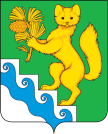 АДМИНИСТРАЦИЯ БОГУЧАНСКОГО РАЙОНАП О С Т А Н О В Л Е Н И Е20.11.2023                            с. Богучаны	  	                  №1175-пО подготовке документации по внесению изменений в документацию по планировке территории (проект межевания территории), утвержденную постановлением администрации Богучанского района от 16.12.2022 №1293-п «О подготовке проекта межевания территории лесного участка»В соответствии с Градостроительным кодексом Российской Федерации, Федеральным законом от 06.10.2003 №131-ФЗ «Об общих принципах организации местного самоуправления в Российской Федерации», на основании заявления  Акционерного общества «Первая Башенная Компания» (ИНН 7707387700, ОГРН 1177746646197) от 15.11.2023 № 272 о внесении изменений в документацию по планировке территории «Строительство и эксплуатация линейного объекта – линии электропередачи на территории Богучанского района Красноярского края», в составе проект межевания территории, утвержденную постановлением администрации Богучанского района от 16.12.2022 №1293-п «О подготовке проекта межевания территории лесного участка», руководствуясь статьями 7, 43, 47 Устава Богучанского района, ПОСТАНОВЛЯЮ:1. Осуществить подготовку документации по внесении изменений в документацию по планировке территории в составе: проект межевания территории, утвержденную постановлением администрации Богучанского района от 16.12.2022 №1293-п «О подготовке проекта межевания территории лесного участка», в отношении территории: Красноярский край, Богучанский район, Манзенское лесничество, Таежнинское участковое лесничество в связи с изменениями местоположения объекта, а именно  квартал 83 (часть выдела 32), квартал 1034 (часть выдела 25, часть выдела 27).2. Поручить обеспечить подготовку документации по внесению изменений в документацию по планировке территории, указанной в пункте 1 настоящего постановления, Акционерному обществу «Первая Башенная Компания» за счет их средств.3. Определить, что подготовка проекта внесения изменений в документацию по планировке территории, указанного в пункте 1 настоящего постановления, должна осуществляться в соответствии с требованиями части 10 статьи 45 Градостроительного кодекса Российской Федерации, в том числе на основании лесохозяйственного регламента, положения об особо охраняемой природной территории, в соответствии с программами комплексного развития систем коммунальной инфраструктуры, программами комплексного развития транспортной инфраструктуры, программами комплексного развития социальной инфраструктуры, с нормативами градостроительного проектирования Красноярского края и Богучанского района, с требованиями по обеспечению эффективности организации дорожного движения, указанными в части 1 статьи 11 Федерального закона «Об организации дорожного движения в Российской Федерации и о внесении изменений в отдельные законодательные акты Российской Федерации», с требованиями технических регламентов, сводов правил, с учетом материалов и результатов инженерных изысканий, границ зон с особыми условиями использования территорий.4. Проект внесения изменений в документацию по планировке территории, указанный в пункте 1 настоящего постановления, до его утверждения подлежит согласованию с органами  государственной власти, осуществляющими предоставление лесных участков в границах земель лесного фонда. 5. Подготовленный проект внесения изменений в документацию по планировке территории, указанный в пункте 1 настоящего постановления, представить в администрацию Богучанского района для утверждения в срок не позднее 20 января 2024 года.6. Опубликовать настоящее постановление в Официальном вестнике Богучанского района и на официальном сайте муниципального образования Богучанский район в сети «Интернет».7. Контроль за исполнением настоящего постановления возложить на Первого заместителя Главы Богучанского района В.М. Любима.8. Постановление вступает в силу со дня, следующего за днем его опубликования в Официальном вестнике Богучанского района.Глава Богучанского района			                            А.С. Медведев